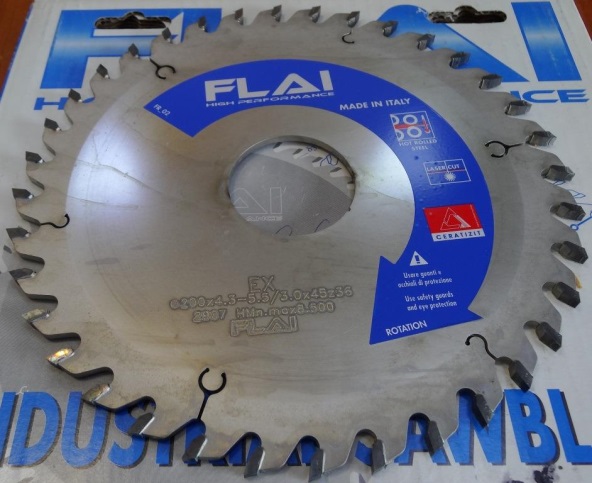 Код из 1САртикулНаименование/ Бренд/ПоставщикГабариты,Д*Ш*ВммМасса,грМатериалМесто установки/Назначение03867DPX200036045Пила дисковая FLAI 200*4,3-5,5/3,0*45 Z=36FLAI 200*4,3-5,5/3,0*45 Z=36500металлРаскроечные центры/ подрезная пила03867DPX200036045FLAI 200*4,3-5,5/3,0*45 Z=36500металлРаскроечные центры/ подрезная пила03867DPX200036045FLAI   (италия)FLAI 200*4,3-5,5/3,0*45 Z=36500металлРаскроечные центры/ подрезная пила